Первенство городского округа Тольятти по футболу среди юношей 2011 г.р. 03.06-19.08.2022г.      г.о. Тольятти, стадион «Торпедо», поле №5                Список участников и Календарь игрусРусин Труд  тренер Бизяев Ю.Е.СШОР №12 «Лада»-2011  тренер Винокуров И.Н.Академия им. Ю.Коноплёва  тренер Русин С.П.Ника  тренер Танких Г.В.СШОР №12 «Лада»-2012  Громницкий С.А.Алмаз-75  тренер Лапшов А.В.                                    Таблица группы 2011 г.р.                 г. Тольятти, стадион «Торпедо», 03 июня – 19 августа 2022г.                                                                          1 тур                                       	Формат: 7+1, (8х8), 2х25 минут, мяч №4, ворота 5х2, вне игры «есть», аут руками, стенка 7 метров, пенальти-8 метров, обратные замены «есть», протоколы оформляем перед игрой.Формат: 7+1, (8х8), 2х25 минут, мяч №4, ворота 5х2, вне игры «есть», аут руками, стенка 7 метров, пенальти-8 метров, обратные замены «есть», протоколы оформляем перед игрой.Формат: 7+1, (8х8), 2х25 минут, мяч №4, ворота 5х2, вне игры «есть», аут руками, стенка 7 метров, пенальти-8 метров, обратные замены «есть», протоколы оформляем перед игрой.Формат: 7+1, (8х8), 2х25 минут, мяч №4, ворота 5х2, вне игры «есть», аут руками, стенка 7 метров, пенальти-8 метров, обратные замены «есть», протоколы оформляем перед игрой.Формат: 7+1, (8х8), 2х25 минут, мяч №4, ворота 5х2, вне игры «есть», аут руками, стенка 7 метров, пенальти-8 метров, обратные замены «есть», протоколы оформляем перед игрой.Формат: 7+1, (8х8), 2х25 минут, мяч №4, ворота 5х2, вне игры «есть», аут руками, стенка 7 метров, пенальти-8 метров, обратные замены «есть», протоколы оформляем перед игрой.Формат: 7+1, (8х8), 2х25 минут, мяч №4, ворота 5х2, вне игры «есть», аут руками, стенка 7 метров, пенальти-8 метров, обратные замены «есть», протоколы оформляем перед игрой.Формат: 7+1, (8х8), 2х25 минут, мяч №4, ворота 5х2, вне игры «есть», аут руками, стенка 7 метров, пенальти-8 метров, обратные замены «есть», протоколы оформляем перед игрой.Формат: 7+1, (8х8), 2х25 минут, мяч №4, ворота 5х2, вне игры «есть», аут руками, стенка 7 метров, пенальти-8 метров, обратные замены «есть», протоколы оформляем перед игрой.Формат: 7+1, (8х8), 2х25 минут, мяч №4, ворота 5х2, вне игры «есть», аут руками, стенка 7 метров, пенальти-8 метров, обратные замены «есть», протоколы оформляем перед игрой.                                                    1 тур,  03 июня, пятница                                                       1 тур,  03 июня, пятница                                                       1 тур,  03 июня, пятница                                                       1 тур,  03 июня, пятница                                                       1 тур,  03 июня, пятница                                                       1 тур,  03 июня, пятница                                                       1 тур,  03 июня, пятница                                                       1 тур,  03 июня, пятница                                                       1 тур,  03 июня, пятница                                                       1 тур,  03 июня, пятница   Поле №1Поле №1времякомандырезультатПоле №2времякомандырезультат1112.10Труд – Алмаз-75212.10Ника - Академия3313.10Лада-2012 – Лада-2011	     2 тур, 10 июня, пятница  	     2 тур, 10 июня, пятница  	     2 тур, 10 июня, пятница  	     2 тур, 10 июня, пятница  	     2 тур, 10 июня, пятница  	     2 тур, 10 июня, пятница  	     2 тур, 10 июня, пятница  	     2 тур, 10 июня, пятница  	     2 тур, 10 июня, пятница  	     2 тур, 10 июня, пятница  №времявремякомандырезультат№времякомандырезультат412.1012.10Лада-2012 - Ника512.10Алмаз-75 - Академия613.1013.10Труд – Лада-2011	       3 тур, 17 июня, пятница 	       3 тур, 17 июня, пятница 	       3 тур, 17 июня, пятница 	       3 тур, 17 июня, пятница 	       3 тур, 17 июня, пятница 	       3 тур, 17 июня, пятница 	       3 тур, 17 июня, пятница 	       3 тур, 17 июня, пятница 	       3 тур, 17 июня, пятница 	       3 тур, 17 июня, пятница №времявремякомандырезультат№времякомандырезультат712.1012.10Ника – Алмаз-75812.10Академия - Лада-2011913.1013.10Труд – Лада-2012	  4 тур, 24 июня, пятница 	  4 тур, 24 июня, пятница 	  4 тур, 24 июня, пятница 	  4 тур, 24 июня, пятница 	  4 тур, 24 июня, пятница 	  4 тур, 24 июня, пятница 	  4 тур, 24 июня, пятница 	  4 тур, 24 июня, пятница 	  4 тур, 24 июня, пятница 	  4 тур, 24 июня, пятница №времявремякомандырезультат№времякомандырезультат1012.1012.10Академия – Лада-20121112.10Труд - Ника1213.1013.10Лада-2011 – Алмаз-75       5 тур, 01 июля, пятница         5 тур, 01 июля, пятница         5 тур, 01 июля, пятница         5 тур, 01 июля, пятница         5 тур, 01 июля, пятница         5 тур, 01 июля, пятница         5 тур, 01 июля, пятница         5 тур, 01 июля, пятница         5 тур, 01 июля, пятница  №времякомандырезультат№времякомандырезультат1312.10Труд-Академия1412.10Алмаз-75-Лада-20121513.10Лада-2011 - Ника                                                               05 августа, пятница  стыковые матчи                                                               05 августа, пятница  стыковые матчи                                                               05 августа, пятница  стыковые матчи                                                               05 августа, пятница  стыковые матчи                                                               05 августа, пятница  стыковые матчи                                                               05 августа, пятница  стыковые матчи                                                               05 августа, пятница  стыковые матчи                                                               05 августа, пятница  стыковые матчи                                                               05 августа, пятница  стыковые матчи№времякомандырезультат№времякомандырезультат1612.10Места с 1-3 (1-2)1712.10Места с 4-6 (4-5)           12 августа, пятница   стыковые матчи           12 августа, пятница   стыковые матчи           12 августа, пятница   стыковые матчи           12 августа, пятница   стыковые матчи           12 августа, пятница   стыковые матчи           12 августа, пятница   стыковые матчи           12 августа, пятница   стыковые матчи           12 августа, пятница   стыковые матчи           12 августа, пятница   стыковые матчи№времякомандырезультат№времякомандырезультат1812.10Места с 1-3 (2-3)1912.10Места с 4-6 (5-6)	                                    19 августа, пятница  стыковые матчи	                                    19 августа, пятница  стыковые матчи	                                    19 августа, пятница  стыковые матчи	                                    19 августа, пятница  стыковые матчи	                                    19 августа, пятница  стыковые матчи	                                    19 августа, пятница  стыковые матчи	                                    19 августа, пятница  стыковые матчи	                                    19 августа, пятница  стыковые матчи	                                    19 августа, пятница  стыковые матчиПоле №1времякомандырезультатПоле №2времякомандырезультат2012.10Места с 1-3 (1-3)2112.10Места с 4-6 (4-6)местокомандаигрыпобеданичьяпроигрышмячиочки   Лада-2011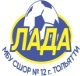    Академия Коноплева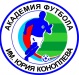    Лада-2012 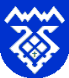                Ника    Труд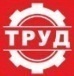 	Алмаз-75